cooPÉrATION, Éducation, formATIONLa pédagogie Freinet face aux défis du XXIe siècleBordeaux : 10, 11, 12 juillet 2017Envoi des projets de communication, ou des “projets complets“ de communication.Nous devons nous organiser pour un colloque tenant compte de plusieurs exigences, qui sont à concevoir comme complémentaires. D’un côté, la priorité doit être donnée aux échanges d’idées et à la possibilité de découvertes de nouveaux aspects, d’avancées provenant de ces échanges. D’un autre côté, certains participants souhaiteront (et c’est légitime) que leur travail débouche sur une publication, et ce souhait peut aller jusqu’au besoin, pour leur dossier, d’une publication rapide — dans ce cas, il vaudra mieux que le projet de communication soit “complet“, c’est-à-dire consiste en un texte finalisé dans la forme décrite ci-après. Les projets “simples“, ou non urgents, peuvent se limiter à une page (Word times 12), indiquant titre, nom et coordonnées d’auteur(s), atelier visé.En conséquence, nous pouvons avoir un éventail de positions variées, allant d’une inscription au colloque sans projet formel de communication à une inscription assortie d’une communication avec besoin de publication urgente, en passant par une inscription avec communication sans urgence particulière… Nous devrons donner la priorité aux échanges en tenant compte de la variété des positions, dans l’écoute et la bonne humeur.Pour que le comité d’organisation puisse travailler dans de bonnes conditions, nous souhaitons que tous les projets arrivent pour le 30 avril dernier délai.A. OrganisationDate limite d’envoi des projets de communication(Exclusivement par e-mail sous format doc, docx ou RTF) : 		30 avril 2017Ouverture des inscriptions : 						9 mai 2017Communicant – avec publication de la communicationEnseignant-chercheur, chercheur  (pris en charge par une institution) : 	150 €Enseignants, éducateurs… (pris en charge par une institution) : 	110 €Doctorant non UB affilié labo (pris en charge, avec publication com) :  90 €Non communicantEnseignants, éducateurs(non pris en charge par une institution) : 	60 €Doctorant : 	50 €Etudiants : entrée gratuiteParticipation à la soirée de gala	35 €Date limite d’inscription pour les communicants			9 juin 2017(l’intégration des communications dans les actes est conditionnéeparlaréception du moyen de paiement à cette date : chèque ou bon de commande)Clôture des inscriptions						26 juin 2017NB : les congressistes sont priés de prévoir, longtemps à l’avance, les documents nécessaires à leur institution (France, Etranger) pour le paiement de leur inscription à la date butoir.Lieu du colloque : Université de Bordeaux, campus Victoire (3 ter, Place de la Victoire, Bordeaux)B. Forme des projets de communicationChaque congressiste peut proposer au maximum deux projets de communication (seul ou en collaboration). PréalableLe colloque “cooPÉrATION, Éducation, formATION — la pédagogie Freinet face aux défis du XXIe siècle“ est une manifestation francophone. Le colloqueprévoyant que les textes figurant dans les actes soient en languefrançaise, il est demandé aux contributeurs (par exemple anglophones) de soumettre des projets de communication ayant déjà fait l’objet d’une traduction complète.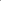 Marges(en cm)Haut	4,2Bas	4,2Gauche	4,5Droite	4,5Reliure	0En-tête 	3Pied de page	4Pas de feuille de style, éviter les sauts de sections (pour éviter les problèmes de pagination ou de formatage des actes).Taille des communications30.000 caractères (espaces compris) maximum, en incluant dans le calcul les notes et les références (simple interlignage ; graphiques et références bibliographiques comprises).  Ce volume ne comprend pas la page de présentation mentionnant le titre et le nom de(s) l’auteur(s) —voir la rubrique C.Interlignage : simple(corps du texte, encadrés, annexes). Police de caractères : Times ou Times New RomanTitre de la communication: en taille 12, texte centré, caractères gras (pas de capitales).  Mention du (des) prénom(s) et du (des) nom(s) de(s) l’auteur(s) : taille 12, texte centré, caractères gras et en italique (pas de capitales).Mention de la fonction et du rattachement scientifique en note 1 de bas de page. Résumé (4 à 10 lignes) et mots-clés (limités à 6), abstractet keywords : taille 10Corps du texte : taille 11, texte justifié. Les citations d’auteurs dans le corps du texte sont du type (Meirieu, 2012, p. 143) la présentation complète figurant dans les références bibliographiques. Notes de bas de page : taille 9, texte justifié. La présence de ces notes de bas de page exclut absolument l’existence de notes en fin de communication.  On ne doit pas sauter de lignes entre les notes de bas de page.  Les appels pour les notes de bas de page, figurant dans le texte, doivent être positionnés « en exposant » et doivent avoir le même corps que le texte des notes (taille 9).Références bibliographiques : taille 10Numérotation des pagesBas de page, positionnement central (taille12).Encadrés, cartes et graphiquesIls sont intégrés au sein du texte (et ne sont donc pas renvoyés à la fin du texte). Références bibliographiquesD’une manière générale, il ne faut mentionner que les références bibliographiques strictement concernées par l’objet de la communication et donc citées au sein du texte. Il faut donc éviter de créer, à côté des références bibliographiques, une « bibliographie » complémentaire.Pour un ouvrageLe Moigne J.-L., 1995, Les épistémologies constructivistes, Paris : PUFPour un articleVannereau, J., 2014, Analyse des pratiques managériales et pédagogie institutionnelle, L’année de la recherche en sciences de l’éducation, p. 151 – 174.Pour un ouvrage collectifPagès M., Bonetti, M., de Gaulejac V., Descendre D., 1979, L’emprise de l’organisation, Paris : PUF.Pour un chapitre dans un ouvrage collectifGuiraud, M., 2003, De la symbolisation institutionnelle, — « Enquête institutionnaliste » sur un certain « vide conceptuel », in Actualité de la théorie de l’institution, s/d Ardoino J., Boumard P., Sallaberry JC, Paris, L’Harmattan (Cognition et Formation), p. 127-157.Pour une communication lors d’un colloque Ardoino J., Colloque AECSE « Sciences anthropo-sociales et sciences de l’éducation », Paris, 1983. Actes p 148Attention: pas de retrait (positif ou négatif) dans la présentation des références bibliographiques. Elles se suivent à l’image des exemples suivants.Ardoino J., Colloque AECSE « Sciences anthropo-sociales et sciences de l’éducation », Paris, 1983. Actes p 148Guiraud, M., 2003, De la symbolisation institutionnelle, — « Enquête institutionnaliste » sur un certain « vide conceptuel », in Actualité de la théorie de l’institution, s/d Ardoino J., Boumard P., Sallaberry JC, Paris, L’Harmattan (Cognition et Formation), p. 127-157.Le Moigne J.-L., 1995, Les épistémologies constructivistes, Paris : PUFPages M., Bonetti, M., de Gaulejac V., Descendre D., 1979, L’emprise de l’organisation, Paris : PUF.Vannereau, J., 2014, Analyse des pratiques managériales et pédagogie institutionnelle, L’année de la recherche en sciences de l’éducation, p. 151 – 174.C. Envoi du projet de communication exclusivement sous la forme d’une fichier doc, docx ou RTF (donc pas de PDF)Ce projet de communication précisera sur une page – dite de présentation – le titre de la communication, l’auteur (ou les auteurs), son (leurs) titre(s), le rattachement scientifique et/ou le lieu d’exercice, l’adresse, le téléphone et l’e-mail et l’atelier “visé“. La page suivante reprendra le titre de la communication, le résumé, puis suivront le corps du texte et les références bibliographiques.Il sera adressé à l’adresse suivante : evenements@espe-aquitaine.frToutes ces informations seront prochainement disponibles sur le site du colloque http://afirse2017.sciencesconf.orgqui sera régulièrement enrichi d’informations pratiques